ZAZEN A EYGALIERES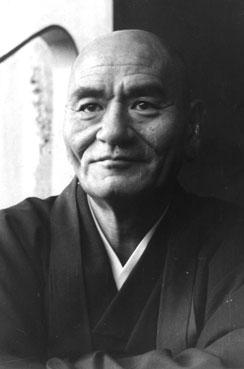 Aux jardins de l’abondanceLe jeudi 18h30 – 19h451ére séance le 6 octobre 2022